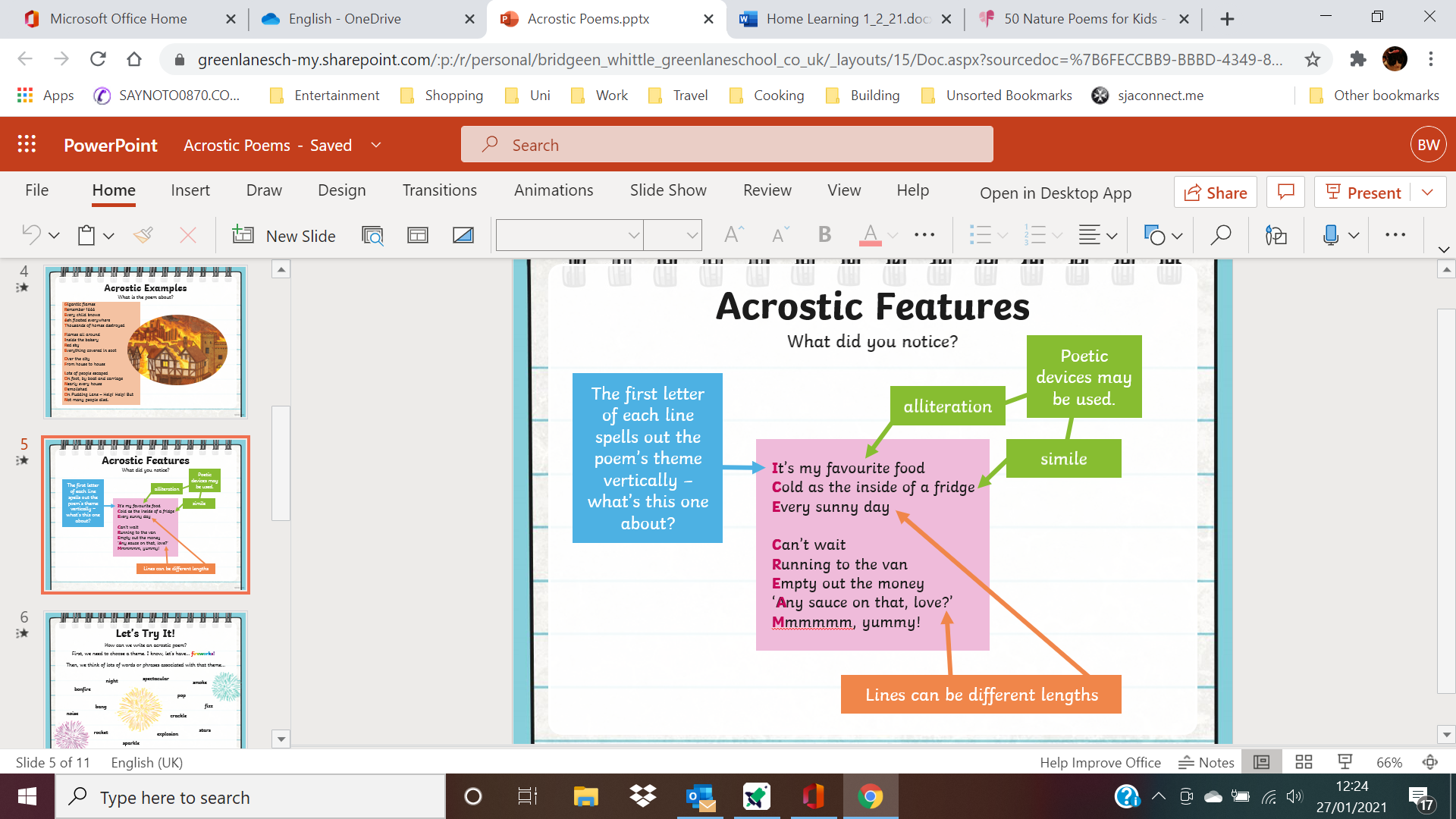 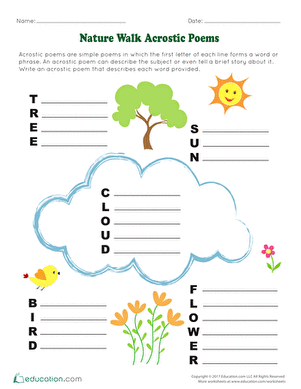 Date: 1.2.21MorningAfternoonMondayMaths - topic: dataStart: https://www.youtube.com/watch?v=mEO721PAjxI Main: Do a questionnaire of your family’s favourite ice cream flavour – which is the most popular?Additional activities: check your Work PackCounting/Number work/ Outdoor learningSCERTS – Science: Changes of state. (Evaporation)Start: Show time lapse videos of evaporation.Main:  Wet a face cloths/towels and hang one outside, put one near heat and one in cold place.  Which ones dried the quickest?  Why?Activity:  Additional activities: check your Work PackReading/Writing/Computing skillsTuesdayEnglish - Reading/ComprehensionStart: Read Charlie Cook’s Favourite Bookhttps://www.youtube.com/watch?v=zEXYAuIP52o Main lesson: Reading book (in the pack)Phonics: initial sounds activities from your packAdditional activities: check your Work PackOutdoor learningSCERTS – Creative Skills Start: Recap at Van Gogh portraits https://www.google.com/search?q=van+gogh+paintings&oq=van+gog+&aqs=chrome.1.69i57j0i10l2j69i59j0i10i395l3j46i10i175i199i395j0i10i395l2.4213j1j4&sourceid=chrome&ie=UTF-8 Main Activity: Make a ‘starry night’ painting.Computer– Purple Mash: 2 Paint a picture ‘impressionist’ Additional activities: check your Work PackSensory writing/writing practiceWednesdayMaths - Number SkillsGroup: You Tube – The Singing Walrus – counting 1-20Teacher: Practice writing your numbers 1-10.  Trace them first and then try writing them underneath by yourself.Computer: https://www.topmarks.co.uk/learning-to-count/ladybird-spots Additional activities: check your Work PackOutdoor learning/Computing SkillsSCERTS – Topic: RE – water in religionGroup: Read Noah’s Ark Storyhttps://www.youtube.com/watch?v=_vjjhMWJ2wE Main: Awe and Wonder Activities - Painting/dough/music/sensory activities.  What do you want to paint/make when you think of our story?Additional activities: check your Work PackReading/Computing skills/Outdoor learning ThursdayEnglish - Writing Skills and ComprehensionStart: Read Charlie Cook’s Favourite Bookhttps://www.youtube.com/watch?v=zEXYAuIP52o  Main Lesson: Write your own book review of your favourite book.Phonics: https://www.bbc.co.uk/bitesize/topics/zvq9bdm SCERTS – Food Technology and Life Skills: Foods made with moulds.Make some cake in cake moulds or some shaped biscuits.Cake recipe: https://www.bbc.co.uk/food/recipes/orange_butterfly_cakes_82059 Biscuit recipe:https://www.bbc.co.uk/food/recipes/shortbread_1290 Don’t forget to wash your hands often.Don’t forget to clean up after yourself.Check your work pack for the lesson round up activity.FridaySCERTS - Communication and Life Skills:Make your own bacon butty/breakfast and a hot or cold drink with support from your family – do as much as you can by yourself.Play dominoes with your family.SCERTS – Creative and Sensory time:Music – Listen to and follow some action songs – which are your favourites?  Use your favourite actions to make your own dance!https://www.purplemash.com/sch/green  Use Purple Mash to make your own tune.  Save it.  Sensory – Can you make a bubble snake? Can you write in shaving foam or squirty cream?  Use words from our story.